СОВЕТ НАРОДНЫХ ДЕПУТАТОВ РОССОШАНСКОГО СЕЛЬСКОГО ПОСЕЛЕНИЯ РЕПЬЁВСКОГО МУНИЦИПАЛЬНОГО РАЙОНА ВОРОНЕЖСКОЙ ОБЛАСТИ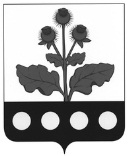 РЕШЕНИЕ« 06  » июня 2022 г. № 50                      с. РоссошьО полномочиях избирательной комиссии Россошанского сельского поселения Репьёвского муниципального района Воронежской областиНа основании Федерального закона от 06.10.2003 №131 - ФЗ «Об общих принципах организации местного самоуправления в Российской Федерации», статьи 9 Федерального закона от 14 марта 2022 года № 60-ФЗ «О внесении изменений в отдельные законодательные акты Российской Федерации», в соответствии с пунктом 4 статьи 24 Федерального закона от 12 июня 2002 года № 67-ФЗ «Об основных гарантиях избирательных прав и права на участие в референдуме граждан Российской Федерации», части 5 статьи 25 Закона Воронежской области от 27 июня 2007 года № 87-ОЗ «Избирательный кодекс Воронежской области» Совет народных депутатов Россошанского сельского поселения Репьёвского муниципального района Воронежской области решил:1. Обратиться в Избирательную комиссию Воронежской области с предложением о возложении полномочий избирательной комиссии Россошанского сельского поселения Репьёвского муниципального района Воронежской области на Территориальную избирательную комиссию Репьёвского района.2. Прекратить полномочия избирательной комиссии Россошанского сельского поселения Репьёвского муниципального района Воронежской области 31 декабря 2022 года. 3. Привести в соответствие нормам действующего законодательства муниципальные правовые акты Совета народных депутатов Россошанского сельского поселения, содержащие положения об избирательной комиссии муниципального образования, а также касающиеся выборов депутатов. Провести инвентаризацию имущества и документов, находившихся в ведении избирательной комиссии муниципального образования, по результатам которой решить вопрос о их передаче.4. Настоящее решение подлежит официальному обнародованию.5. Контроль за исполнением настоящего решения оставляю за собой.6. Настоящее решение вступает в силу с момента его официального опубликования.Глава сельского поселенияВ.И. Рахманина